О законодательной инициативе Государственного Собрания (Ил Тумэн) Республики Саха (Якутия) по внесению в Государственную Думу Федерального Собрания Российской Федерации проекта федеральногозакона «Об эпическом наследии народов Российской Федерации»В соответствии со статьей 104 Конституции Российской Федерации Государственное Собрание (Ил Тумэн) Республики Саха (Якутия)                                                   п о с т а н о в л я е т:1. Внести на рассмотрение Государственной Думы Федерального Собрания Российской Федерации в качестве законодательной инициативы проект федерального закона «Об эпическом наследии народов Российской Федерации».  2. Назначить официальным представителем Государственного Собрания                           (Ил Тумэн) Республики Саха (Якутия) при рассмотрении указанного проекта федерального закона в Государственной Думе Федерального Собрания Российской Федерации первого заместителя Председателя Государственного Собрания (Ил Тумэн) Республики Саха (Якутия) А.Н.Жиркова. 3. Направить указанный проект федерального закона в законодательные (представительные) органы государственной власти субъектов Российской Федерации с просьбой поддержать законодательную инициативу Государственного Собрания                         (Ил Тумэн) Республики Саха (Якутия).4. Настоящее постановление вступает в силу с момента его принятия.Председатель Государственного Собрания   (Ил Тумэн) Республики Саха (Якутия) 					П.ГОГОЛЕВг.Якутск, 19 июня 2019 года          ГС № 223-VI                        ГОСУДАРСТВЕННОЕ СОБРАНИЕ(ИЛ ТУМЭН)РЕСПУБЛИКИ САХА (ЯКУТИЯ)                          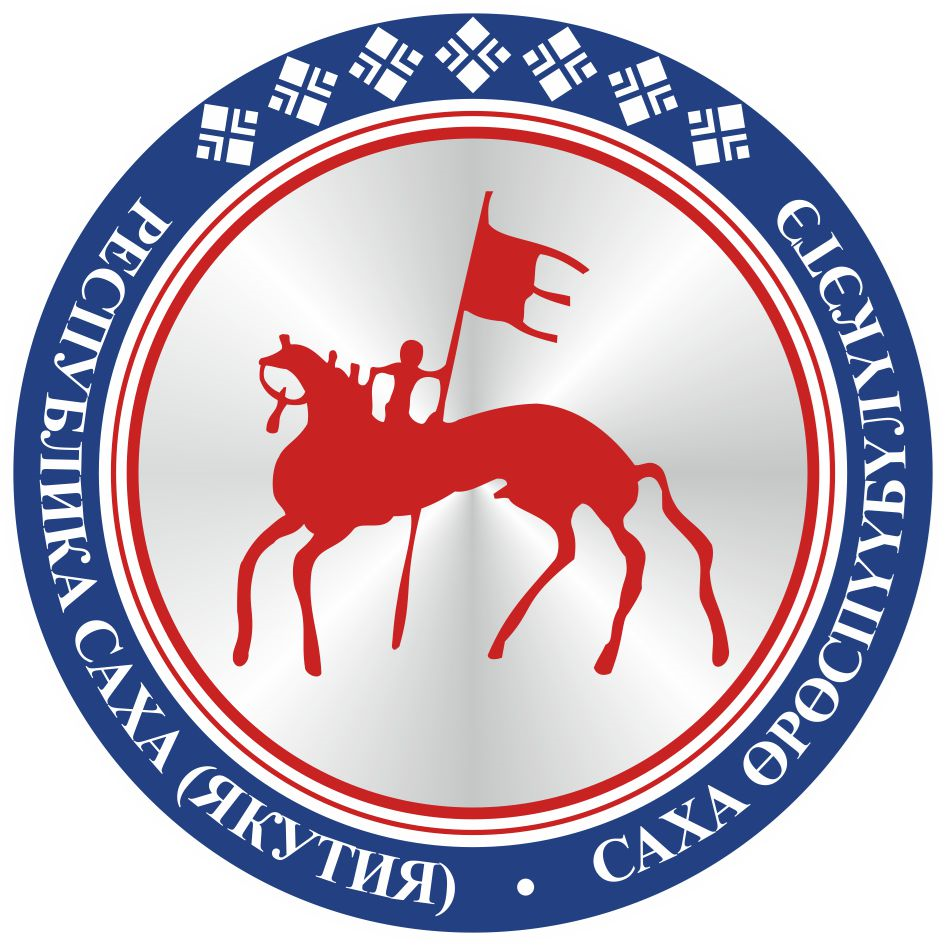                                       САХА  ЈРЈСПҐҐБҐЛҐКЭТИНИЛ ТYMЭНЭ                                                                      П О С Т А Н О В Л Е Н И ЕУ У Р А А Х